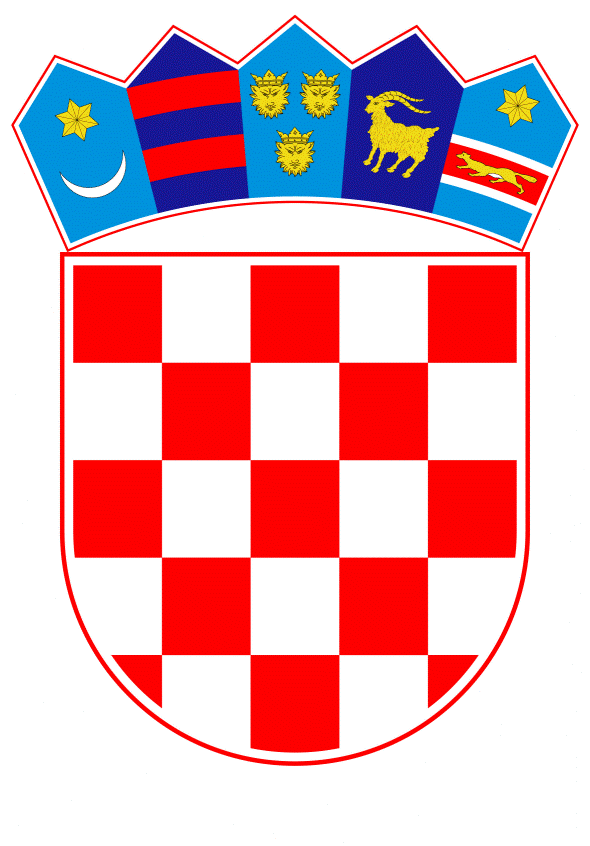 VLADA REPUBLIKE HRVATSKEZagreb, 2. srpnja 2020._________________________________________________________________________________________________________________________________________________________________________________________________________________________________      Banski dvori | Trg Sv. Marka 2  | 10000 Zagreb | tel. 01 4569 222 | vlada.gov.hr	PRIJEDLOG 	Na temelju članka 8. i članka 31. stavka 2. Zakona o Vladi Republike Hrvatske („Narodne novine“, br. 150/11, 119/14, 93/16 i 116/18) i točke V. stavka 3. Odluke o visini vrijednosti nefinancijske imovine kojom je ovlašten raspolagati čelnik tijela državne uprave, klase: 022-03/19-04/318, urbroja: 50301-25/16-19-2, od 1. kolovoza 2019., Vlada Republike Hrvatske je na sjednici održanoj ______________2020. donijelaODLUKU o postupanju s materijalnim sredstvima u misiji potpore miru „RESOLUTE SUPPORT“ u Afganistanu I.	Materijalna sredstva kojima su se pripadnici Oružanih snaga Republike Hrvatske koristili za vrijeme sudjelovanja u misiji potpore miru „RESOLUTE SUPPORT“ u Afganistanu, a koja se neće vraćati u Republiku Hrvatsku zbrinut će se u području te misije. 	Knjigovodstvena vrijednost materijalnih sredstava iz stavka 1. ove točke iznosi 38.448.278,40 kuna. 	Popis materijalnih sredstava iz stavka 1. ove točke nalazi se u prilogu ove Odluke i njezin je sastavni dio. II. 	Materijalna sredstva iz točke I. ove Odluke čije vraćanje u Republiku Hrvatsku nije moguće i nije isplativo zbrinut će se donacijom, prodajom ili uništenjem u području misije potpore miru „RESOLUTE SUPPORT“ u Afganistanu. III. 	Za provedbu ove Odluke zadužuje se Ministarstvo obrane. IV. 	Ministarstvo obrane dostavit će Vladi Republike Hrvatske izvješće o provedbi ove Odluke u roku od 15 dana od njezine provedbe.V. 	Ova Odluka stupa na snagu danom donošenja.    Klasa:Urbroj: Zagreb,                                                                                  								   P R E D S J E D N I K mr. sc. Andrej PlenkovićO b r a z l o ž e n j e 	Dio materijalnih sredstava koji se nalaze u području misije potpore miru „RESOLUTE SUPPORT“ u Afganistanu kao što je osobna oprema pripadnika, komunikacijska oprema, dio informatičke opreme i ostala elektronička oprema vratit će se u Republiku Hrvatsku. Knjigovodstvena vrijednost te imovine iznosi 19.580.194,20 kuna. 	Ostala materijalna sredstva čija knjigovodstvena vrijednost iznosi 38.448.728,40 kuna, potrebno je, na način propisan ovom Odlukom, zbrinuti u području misije potpore miru „RESOLUTE SUPPORT“ u Afganistanu. 	Pri zbrinjavanju materijalnih sredstava vodit će se računa o tome da se zbrinjavanje provede tako da se omogući daljnje korištenje tih sredstava odnosno da se zbrinjavanje provede sa što manje troškova. Ako se materijalna sredstva ne budu mogla zbrinuti donacijom ili prodajom uništit će se po propisanoj proceduri u području misije potpore miru „RESOLUTE SUPPORT“ u Afganistanu. Predlagatelj:Ministarstvo obranePredmet:Prijedlog odluke o postupanju s materijalnim sredstvima u misiji potpore miru „RESOLUTE SUPPORT“ u Afganistanu 